Let's go to the jungle!Utrwalamy słownictwo: AnimalsNasze powitanie: Hello Hello! Can You Clap Your Hands? | Original Kids Song | Super Simple Songshttps://www.youtube.com/watch?time_continue=4&v=fN1Cyr0ZK9M&feature=emb_title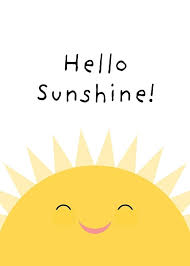 Witaj słoneczko !Włączcie piosenkę I naśladujcie zwierzęta mieszkające w dżungli:Dzieci młodsze: https://www.youtube.com/watch?time_continue=1&v=NNELmTbw9yM&feature=emb_titleJungle Animals Song | Kids Songs | Nursery Rhymes | The KiboomersPowtarzaj nazwy dzikich zwierząt: https://www.youtube.com/watch?v=wI0BeLWajNEZagraj i spróbuj nazwać zwierzęta po angielsku: https://learningapps.org/display?v=p7v3ae8fn20Baw się w zabawie ruchowej: maszeruj w rytm piosenki, licz kroki do przodu, do tyłu, słuchaj i zgaduj „Co to?” https://www.youtube.com/watch?v=GoSq-yZcJ-4 Walking In The Jungle | Super Simple SongsWykorzystajcie pomysły i stwórzcie własne zwierzęta do zabaw:https://pl.pinterest.com/pin/670966044462835853/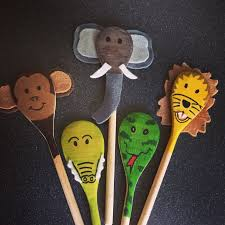 Bawcie w tworzenie historyjek, teatrzyki z wykorzystaniem waszych pacynek, kukiełek. Wykorzystajcie poznane zwroty: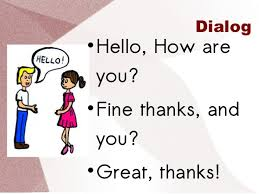 Pozdrawiam